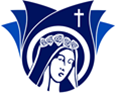 St. Rose of Lima Catholic School Supply List 2020-2021PRE-SCHOOL1 full size backpack 						1 large pack of small paper plates1 pair of Velcro or slip-on tennis shoes			1 large pack of 5 oz. paper cups3 rolls of paper towels & 3 large boxes of Kleenex 	1 pack refill wet wipes1 pack Clorox wipes KINDERGARTEN1 FULL SIZE BACKPACK                     			1 pack Clorox wipes (last names A-L)1 large box of Kleenex					1 box baby wipes (last names M-Z)1 pair of Velcro or slip on tennis shoes to be left at schoolFIRST GRADE1 backpack							 A-L pack of baby wipes1 pair soft soled tennis shoes to be left at school	M-Z pack of Clorox wipes1” view binder						A-D Large box goldfish crackers1 roll of paper towels					 E-H Large container animal crackers1 large box of Kleenex					 I-Z Large box of fruit snacksSECOND GRADE1 backpack							2 rolls of paper towels1 pair of PE shoes to be left at school 			1 large box of KleenexTHIRD GRADE1 backpack1 pair soft soled tennis shoes to be left at school1 large box of Kleenex1 Antibacterial wipes (Wet Ones)FOURTH GRADE1 backpack 			1 pair soft soled tennis shoes to be left at school2 large box of Kleenex2 packs Clorox wipesFIFTH GRADE1 backpack 1 pair soft soled tennis shoes to be left at school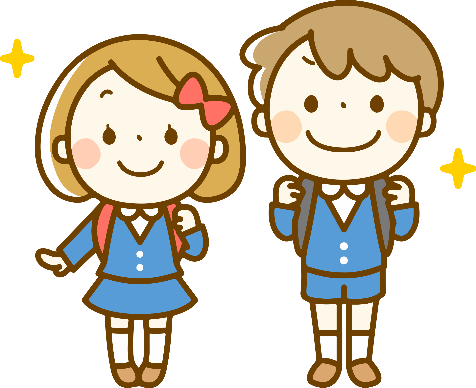 1 large box of Kleenex1 pack of Clorox wipesSIXTH GRADE 1 backpack 1 pair soft soled tennis shoes to be left at school1 large box of Kleenex1 pack of Clorox wipes